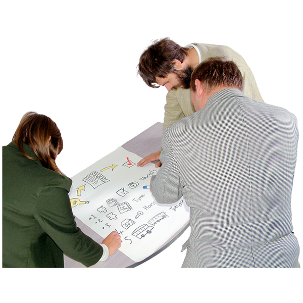 Mae’r daflen ffeithiau hon yn ymwneud â: Gorfodi Cynllunio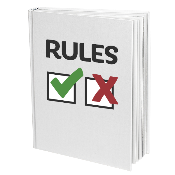 Mae yna reolau ynglŷn â’r hyn y gallwch ei adeiladu.Mae’r Cyngor yn sicrhau eich bod yn eu dilyn hwy.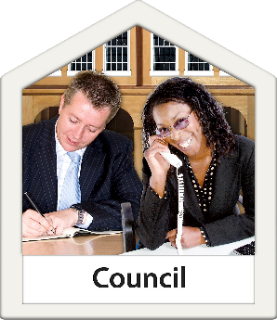 Y Cyngor sy’n penderfynu ar yr hyn y gellir ac na ellir ei adeiladu.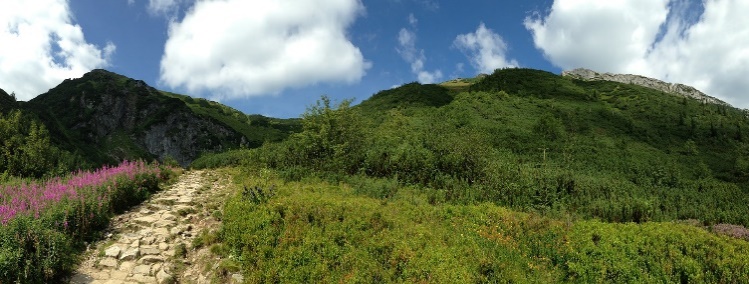 Ond os yw cynllun ar gyfer adeiladu mewn Parc Cenedlaethol, Awdurdod y Parc Cenedlaethol sy’n penderfynu.Ond os yw cynllun ar gyfer adeiladu mewn Parc Cenedlaethol, Awdurdod y Parc Cenedlaethol sy’n penderfynu.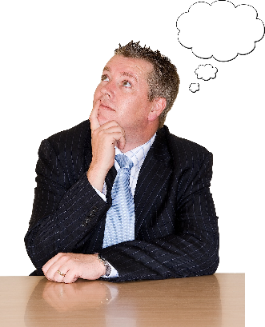 Beth ydych yn ei wneud cyn i chi gysylltu â’r Ombwdsmon?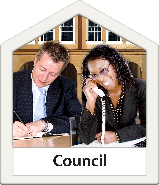 Cwyno wrth eich Cyngor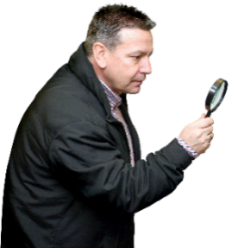 Beth gall yr Ombwdsmon ei wneud?Gallwn:weld a yw’r Cyngor wedi dilyn y rheolau.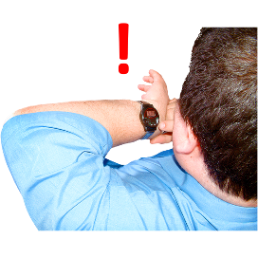 edrych ar oedi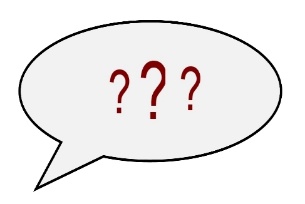 gofyn i’r Cyngor esbonio’r rhesymau dros ei benderfyniad.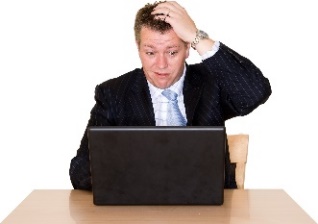 Beth na all yr Ombwdsmon ei wneud? Ni allwn: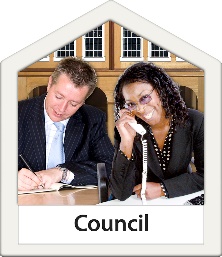 orfodi’r Cyngor i wneud rhywbeth.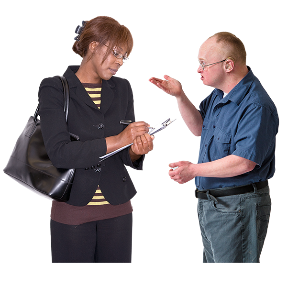 edrych ar gŵyn os oedd hawl gennych apelio.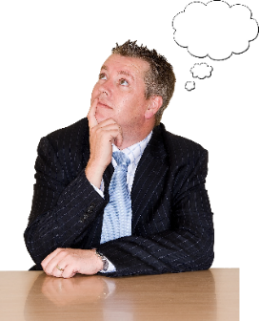 Pethau i’w hystyried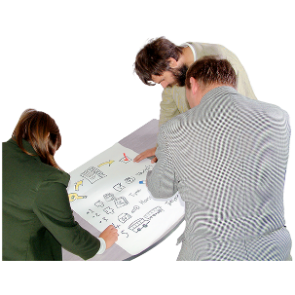 Nid oes angen Caniatâd Cynllunio ar lawer o bethau.Nid oes angen Caniatâd Cynllunio ar lawer o bethau.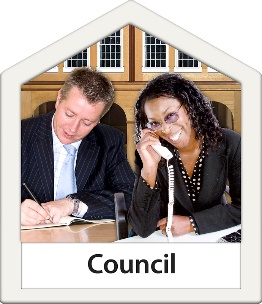 Nid oes rhaid i gynghorau wneud unrhyw beth os ydynt yn credu nad oes angen iddynt.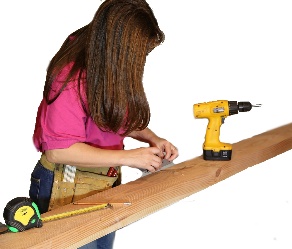 Weithiau mae pobl yn adeiladu pethau heb y Caniatâd Cynllunio sydd ei angen arnynt. 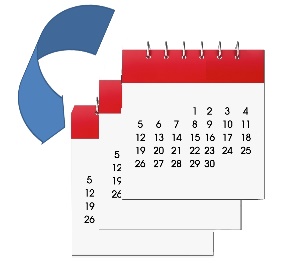 Dylai Cynghorau adael iddynt ofyn am Ganiatâd Cynllunio wedi’u hôl-ddyddio.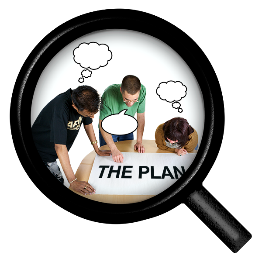 Dylai Cynghorau gael polisi y gallwch ei weld am Gynllunio.Gall yr Ombwdsmon ddweud wrth y Cyngor am yr hyn yr ydym yn credu y dylai ei wneud os yr ydym yn credu ei fod wedi gwneud rhywbeth o’i le. 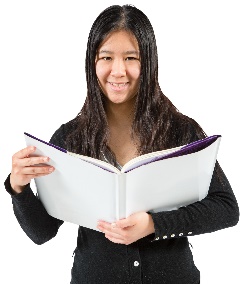 Mwy o wybodaeth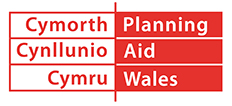 Gall Cymorth Cynllunio Cymru helpu ar:029 2062 5000 neu yn http://www.planningaidwales.org.uk/?lang=cy 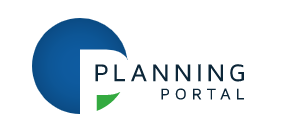 Gallwch ddod o hyd i fwy o wybodaeth yn:www.planningportal.gov.uk/wales/public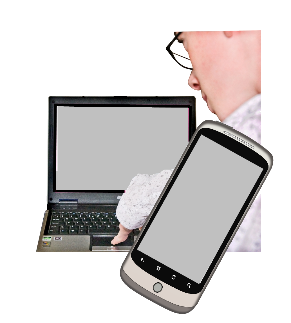 Efallai y byd gwefan eich Cyngor hefyd o gymorth.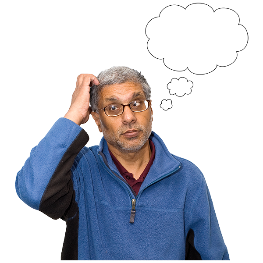 Os ydych yn dal yn ansicr os gall yr Ombwdsmon helpu, cysylltwch â ni.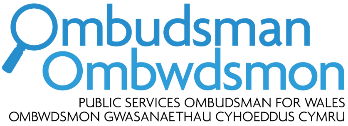 Sut i gysylltu â’r Ombwdsmon Cymru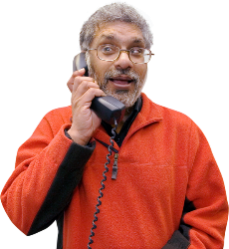 0300 790 0203holwch@ombwdsmon.cymruwww.ombwdsmon.cymru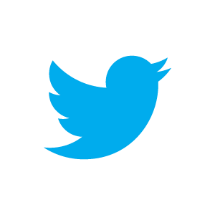 @OmbudsmanWales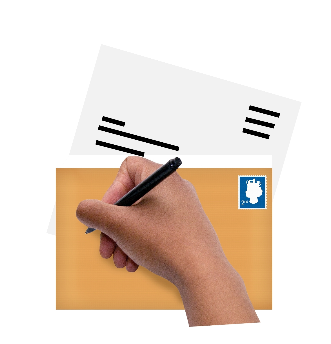 Ombwdmson Gwasanaethau Cyhoeddus Cymru1 Ffordd yr Hen GaePencoedCF35 5LJ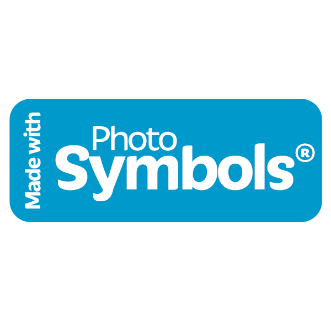 Paratowyd y daflen hawdd ei ddarllen hon gan Barod CIC gan ddefnyddio Photosymbols.